What to Say When ResigningFrom,Arjun Rampal, Navi Delhi-20006 arjun@kapoor.com (+91)-9878987899Date:To,Rajpal Yadva, Bhkhaneri Shahar USA-8970998rahj@gmail.com Dear Sir/Madam,I am writing this letter to announce my resignation from the post of Finance Manager, the position which I held to form the past four years. It was great working in this organization which taught me a lot in my field and has given me a headway for my further endeavour.I am submitting this letter as per my Employment Contract, which requires me to send a notice 2-week before my last day. I engaged a lot of thought before taking this decision, and I thought it might be the right time to ply my trade in other areas.I want to extend a note of gratitude to everyone who worked with me and for my seniors for giving me a chance to serve this great organization.Thank You. Yours Sincerely, Arjun Rampal,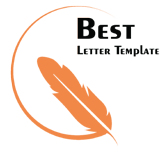 